类别号标记：A慈溪市交通运输局文件慈交建〔2021〕9号                 签发人：徐德忠对市十七届人大五次会议第298号建议的答复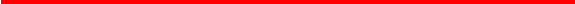 陈慧萍代表：　　您与史雪州等代表提出的“关于加快建设慈溪公交彭桥站的建议”收悉，我局及时召开建议提案交办会议专题研究，商议相关措施，现答复如下：　　去年，我局会同慈溪交通集团提出了新建彭桥公交站的建设方案，拟选址胜陆高架与沿山公路交叉口西南侧，占地约12亩。因该区块建站不符合控规要求，目前我局会同宁波慈溪交通集团有限公司正在加紧办理地块控规调整等相关审批手续，待审批完成后，将加快推进彭桥公交站建设。　　感谢您对我市交通运输工作的关心和支持。　　　　　　　　　　　　　　　　慈溪市交通运输局　　　　　　　　　　　　　　　　2021年6月21日　　抄　　送：市人大代表工委，市政府办公室，横河镇人民政府，横河镇人大主席团，史雪州代表。　　联 系 人：许哲铭　　联系电话：63012965